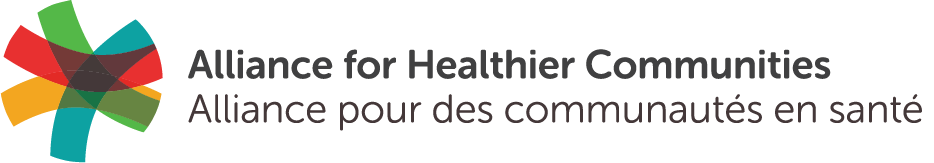 Alliance for Healthier CommunitiesMEMBERSHIP LISTMEMBERSCommunity Health Centres (CHCs) [73]001	Access Alliance Multicultural Health and Community Services340 College Street, Suite 500Toronto, ON M5T 3A9Tel: 416-324-8677 Fax: 416-324-9074Website: www.accessalliance.caSatellite:AccessPoint on Jane:761 Jane St.2nd FloorToronto, ON M6N 4B4Tel: 416-760-8677Satellite:AccessPoint on Danforth3079 Danforth Ave. Toronto, ON M1L 1A8Tel: 416-693-8677 Fax: 416-693-1330002	Anishnawbe Health Toronto225 Queen Street EastToronto, ON  M5A 1S4Tel: 416-360-0486 Fax: 416-365-1083Website: www.aht.caSites:179 Gerrard St. E. Toronto, ON M5A 2E5Tel: 416-920-2605 Fax: 416-920-887622 Vaughan RdToronto, ON M6G 2N1Tel: 416-657-0379  Fax: 416-657-3436003	Belleville and Quinte West Community Health Centre161 Bridge Street West, Belleville, ON K8P 1K2Tel: 613-962-0000 Fax: 613-962-4149Website: www.bqwchc.comSatellite:Belleville and Quinte West CHC-Quinte West Site70 Murphy StreetTrenton, ON K8V 0A8Tel: 613-965-0698 Fax: 613-965-0570004	Black Creek Community Health Centre2202 Jane St. #5Toronto, ON  M3M 1A4Tel: 416-249-8000 Fax: 416-249-4594Website: www.bcchc.comSatellite: Yorkgate Mall1 Yorkgate Blvd., Suite 202Toronto, ON M3N 3A1Tel: 416-246-2388 Fax: 416-650-0971005	Bridges Community Health Centre1485 Garrison RoadFort Erie, ON L2A 1P8Tel: 905-871-7621 Fax: 905-871-9135Website: www.bridgeschc.caSatellite:Port Colborne508 Steele Street, Unit #3Port Colborne, ON L3K 6A7Tel: 289-479-5017 Fax: 289-479-5018006	Brock Community Health Centre720 Simcoe St., P. O. Box 279Beaverton, ON  L0K 1A0Tel: 705-432-3322  Fax:705-426-4215Website: www.brockchc.caSatellite:Primary Health Care64 Cameron Street EastCannington, ON L0E 1E0Tel: 705-432-3388 Fax: 705-432-3389Sites:Diabetes Education Program: Brock CHC20 Cameron Street WestCannington, ON L0E 1E0Tel: 705-432-2446  Fax:705-432-3039Diabetes Education Program: Beaverton Thorah Medical Centre468 Main Street EastBeaverton, ON L0K 1A0Diabetes Education ProgramSunderland Medical Centre26 Church Street SouthSunderland, ON  L0C 1H0Brock Geriatric Assessment Clinic133 Main Street North, Beaverton, ON L0K 1A0Tel: 705-426-2175 Fax: 705-426-4215007	Carea Community Health Centre115 Grassmere AvenueOshawa, ON L1H 3X7Tel: 905-723-0036 Fax: 905-432-3902Website: www.ochc.caSatellites:The Youth Centre360 Bayly Street West #5Ajax, ON  L1S 1P1Tel: 905-428-1212 Fax: 905-428-9151Website: www.theyouthcentre.caPickering Outreach Location (Petticoat Creek Community Centre)470 Kingston RoadPickering, ON L1V 1A4Tel: 905-428-1212008	Carlington Community Health Centre900 Merivale RoadOttawa, ON  K1Z 5Z8Tel: 613-722-4000 Fax: 613-761-1805Website: www.carlington.ochc.org009	Central Community Health Centre359 Talbot StreetSt. Thomas, ON N5P 1B7Tel: 519-633-7989 Fax: 519-633-8467Website: www.centralchc.com010	Centre de santé communautaire CHIGAMIK CHC845 King Street, unit 10,Midland, ON L4R 0B7Tel: 705-527-4154 Fax: 705-527-4005Website: www.chigamik.ca011	Centre de santé communautaire de Kapuskasing et région27, avenue KolbKapuskasing, ON  P5N 1G2Tel: 705-337-1201  Fax: 705-337-1215Website: www.csckap.on.ca012			Centre de santé communautaire de l’Estrie841 rue SydneyCornwall, ON  K6H 3J7Tel: 613-937-2683 Fax: 613-937-2698Website: www.cscestrie.on.caSatellite: Bourget2081, rue LavalBourget, ON  K0A 1E0Tel: 613-487-1802 Fax: 613-487-4182Sites : Alexandria5 Main Street SouthAlexandria, ON K0C 1A0Tel: 613-525-5544 Fax: 613-525-3991Crysler1 NationCrysler, ON K0A 1R0Tel: 613-987-2683 Fax: 613-987-9908Embrun738, rue Notre-DameEmbrun, ON K0A 1W1Tel:  613 443-3888 Fax: 613 443-9519Limoges601 Limoges Rd, Limoges, ON K0A 2M0Tel : 613 557-2210013	Centre de santé communautaire de Timmins120 Kent AvenueTimmins, ON  P4N 7S4Tel: 705-288-5677Website : www.csctimmins.ca 014	Centre de santé Univi Health Centre44 St. Christopher St. Noelville, ON P0M 2N0Tel: 705-898-2594 Fax: 705-898-3106Website:www.sudestcsc.caSites :St Charles1 King StreetSt. Charles, ON P0M 2W0Tel: 705-867-0095 Fax: 705-867-0097Warren39 Lafontaine St. Unit 6, Box 38, Warren, ON, P0H 2N0French River Nurse Practitioner- Led Clinic24 Delamere Road P.O. Box 128Alban, ON P0M 1A0Tel: 705-857-3767015	Centre de santé communautaire du Grand Sudbury19, chemin Frood RoadSudbury, ON  P3C 4Y9Tel: 705-670-2274 Fax: 705-670-2587Website: www.santesudbury.caSites :Site de Chelmsford26, rue Main, C.P. 368, Chelmsford, ON P0M 1L0Tel : 705-855-1513 Fax : 705-855-2510Centre de santé communautaire de Vallée-Est668, rue EmilyHanmer, ON P3P 1E4Tel : 705-969-5560 Fax : 705-969-1402Centre de soins infirmiers de GogamaBoîte 21, rue LowGogama, ON P0M 1W0Tel : 705-894-2005 Fax : 705-894-2782Clinique du coin344, Elgin, 2e étageSudbury ON P3E 3N9Tel: 705-673-3721  Fax: 705-673-8508016	Centre de santé communautaire du Témiskaming20, rue May Sud, C.P. 38New Liskeard, ON P0J 1P0Tel: 705-647-5775   Fax: 705-647-6011Website : www.csctim.on.caSatellites: EarltonCP 1, 1, 9 rueEarlton, ON P0J 1E0Tel: 705-563-8110  Fax: 705-563-8130Larder LakeC.P. 149, 1, 15 GodfreyLarder Lake, ON P0K 1L0Tel: 705-643-2442  Fax: 705-643-2162Kirkland LakeC.P. 40, 22, rue WaterKirkland Lake, ON P2N 3M6Tel : 705-567-1414 Fax : 705-567-1422VirginiatownC.P. 159, 61, rue ConnelVirginiatown, ON P0K 1X0Tel : 705-634-2223 Fax : 705-634-2180017	Centre de santé communautaire Hamilton/Niagara810 East Main StreetWelland, ON L3B 3Y4Tel: 905-734-1141 Fax: 905-734-1678Website: www.cschn.caSite: Hamilton1320 Barton Street EastHamilton, ON L8H 2W1Tel: 905-528-0163 Fax: 905-528-9196018	Centre Francophone du Grand Toronto555 Richmond West, Toronto, ON  M5V 3B1Tel: 416-922-2672 Fax: 416-922-6624Website: www.centrefranco.org019	Centretown Community Health Centre420 Cooper StreetOttawa, ON K2P 2N6Tel: 613-233-4443 Fax: 613-233-3987Website: www.centretownchc.org020	Chatham Kent Community Health Centres150 Richmond StChatham, ON N7M 1N9Tel: 519-397-5455 Fax: 519-397-5497Website: www.ckchc.caSatellites:808 Dufferin AvenueWallaceburg, ON  N8A 2V4Tel: 519-397-5455 Fax: 519-627-8652785 Tecumseh Road, Unit 2Walpole Island, ON N8A 4K9Tel: 519-397-5455 Fax: 519-627-4436021	CMHA Health Centre1400 Windsor AvenueWindsor, ON N8X 3L9Tel: 519-971-0116 Fax: 519-255-7817Website: www.citycentrehealthcare.ca022	Community Care City of Kawartha Lakes108 Angeline St. SouthLindsay ON, K9V 3L5Tel: 705-324-7323  Fax: 705-324-5442Website: www.community-care.on.ca023	Community Health Centres of Northumberland99 Toronto RoadPort Hope, ON L1A 3S4Tel: 905-885-2626 Fax: 905-885-2646Website: www.porthopechc.ca024	Compass Community Health438 Hughson St. NorthHamilton, ON L8L 4N5Tel: 905-523-6611 ext. 300 Fax: 905-523-5173Website: www.compasscommunityhealth.org 025	Country Roads Community Health Centre4319 Cove Road Highway 15, Box 58Portland, ON K0G 1V0Tel: 613-272-3443 Fax: 613-272-3463Website: www.crchc.on.ca026	Davenport-Perth Neighbourhood and Community Health Centre1900 Davenport RoadToronto, ON M6N 1B7Tel: 416-656-8025 (Neighbourhood) Tel: 416-658-6812 (Health Centre) Fax: 416-656-1264 (Neighbourhood) Fax: 416-658-4611 (Health Centre)Website: www.dpnchc.ca027	East End Community Health Centre1619 Queen Street EastToronto, ON M4L 1G4Tel: 416-778-5858 Fax: 416-778-5855Website: www.eastendchc.on.ca028	Flemingdon Health Centre10 Gateway Blvd. Toronto, ON M3C 3A1Tel: 416-429-4991 Fax: 416-422-3573Website: www.fhc-chc.comSatellite Fairview Community Health5 Fairview Mall Drive, Suite 359Toronto, ON M2J 2Z1Tel: 416-640-5298029	Gateway Community Health Centre41 McClellan Street, Bag #99Tweed, ON K0K 3J0Tel: 613-478-1211 Fax: 613-478-6692Website: www.gatewaychc.org030	Grand Bend Area Community Health CentreP.O. Box 1269, 69 Main Street EastGrand Bend, ON N0M 1T0Tel: 519-238-2362 Fax: 519-238-6478Website: www.gbachc.caSites: Hensall122 King Street, Box 159Hensall, ON N0M 1X0Primary Care - Tel: 519-262-3140Allied Health - Tel: 519-262-3459 Fax: 519-262-2448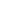 Thedford99 Victoria Street, Box 9Thedford, ON  N0M 2N0Tel: 519-296-0117 Fax: 519-296-0122031	Grand River Community Health Centre363 Colborne StreetBrantford, ON N3S 3N2Tel: 519-754-0777 Fax: 519-754-0727Website: www.grchc.ca032	Guelph Community Health Centre176 Wyndham Street N. Guelph, ON  N1H 8N9Tel: 519-821-5363 Fax: 519-821-5834Website: www.guelphchc.caSatellite: Shelldale20 Shelldale CrescentGuelph, ON N1H 1C8Tel: 519-783-1200033	Hamilton Urban Core Community Health Centre71 Rebecca StreetHamilton, ON  L8R 1B6Tel: 905-522-3233 Fax: 905-522-3706Website: www.hucchc.com034	Kingston Community Health Centres263 Weller AvenueKingston, ON K7K 2V4Tel: 613-542-2949 Fax: 613-542-3872Website: www.kchc.caSite:Better Beginnings for Kingston Children263 Weller AvenueKingston, ON K7K 2V4Tel: 613-542-2835 Fax: 613-542-3861Satellites:Street Health Centre115 Barrack StKingston, ON  K7K 1G2Tel: 613-549-1440 Fax: 613-549-7986OHRDP115 Barrack St, suite 200Kingston, ON K7K 1G2Napanee Area CHC26 Dundas Street W Napanee, ON K7R 1Z4Tel: 613-354-8937 Fax: 613-354-8940035	Kitchener Downtown Community Health Centre44 Francis Street SouthKitchener, ON  N2G 2A2Tel: 519-745-4404 Fax: 519-745-3709Website: www.kdchc.org036	LAMP Community Health Centre185 Fifth StreetToronto, ON M8V 2Z5Tel: 416-252-6471 Fax: 416-252-4474Health Services Tel: 416-252-6475 Fax: 416-252-6395Website: www.lampchc.orgSatellite:East Mississauga Community Health Centre2555 Dixie Road, Unit 7Mississauga, ON L4Y 4C4Tel: 905-602-4082 Fax: 905-602-5432037	ConnectWell Community Health – Lanark	207 Robertson DriveLanark, ON K0G 1K0Tel: 613-259-2182 Fax: 613-259-5235Website: www.northlanarkchc.on.caSatellite:ConnectWell Community Health – Beachburg20 Robertson Drive, Beachburg, ON K0J 1C0Tel: 613-582-3685 Fax: 613-582-7095038	Langs1145 Concession RoadCambridge, ON  N3H 4L5Tel: 519-653-1470 Fax: 519-653-1285Website: www.langs.orgSatellites:North Dumfries2958 Greenfield RoadAyr, ON N0B 1E0Tel: 519-632-1229 Fax: 519-632-1253Grow Community Centre1 Groh AvenueCambridge, ON N3C 1Y6Tel: 519-248-4769 Fax: 519-260-1470039	London InterCommunity Health Centre659 Dundas Street E. London, ON N5W 2Z1Tel: 519-660-0875 Fax: 519-642-1532Website: www.lihc.on.caSatellites : Huron Location1355 Huron Street, Unit 7London, ON N5V 1R9Tel: 519-659-6399 Fax: 519-659-9930Argyle Office1700 Dundas Street, London, ON. N5W 3C9040	Mary Berglund Community Health Centre Box 450, Hwy 17 & 599 - 1100 Main Street Ignace, ON  P0T 1T0	Tel: 807-934-6719  Fax: 807-934-6552Website: www.maryberglund.com041	Misiway Milopemahtesewin Community Health Centre130 Wilson AvenueTimmins, ON P4N 2S9Tel: 705-264-2200 Fax: 705-264-2243Website: www.misiway.ca042	Niagara Falls Community Health Centre4790 Victoria AvenueNiagara Falls ON L2E 4C2Tel: 905-356-4222 Fax: 905-356-5676Website: www.nfchc.ca043	North Lambton Community Health Centre3-59 King Street WestForest, ON  N0N 1J0Tel: 519-786-4545 Fax: 519-786-6318Website: www.nlchc.comSites:Kettle Point Health Services Building6275 Indian Lane, RR #2Forest, ON  N0N 1J0Tel: 519-786-2700Watford536 Simcoe Street, P.O. Box 689Watford, ON N0M 2S0Tel: 519-333-2747Satellite:West Lambton Community Health Centre429 ExmouthSarnia, ON N7T 5P1Tel: 519-344-3017 Fax: 519-344-7535044	NorWest Community Health Centres525 Simpson StreetThunder Bay, ON  P7C 3J6Tel: 807-622-8235 Fax: 807-622-3548Website: www.norwestchc.orgSites: Longlac99 Rue Skinner AvenueLonglac, ON P0T 2A0Tel: 807-876-2271 Fax: 807-876-2473ArmstrongP.O. Box 104Armstrong, ON P0T 1A0Tel: 807-583-1145 Fax: 807-583-1147Satellite:Norwest Mobile UnitServicing the Thunder Bay districtTel: 1-866-357-5454 ext. 2258045	Oxford County Community Health Centre35 Metcalfe Street, Woodstock, ON, N4S 3E6Tel: 519-539-1111 Fax: 519-539-9111Website: www.oxchc.caSite:Tillsonburg Point of Access Livingston Centre96 Tillson Ave.Tillsonburg, ON  N4G 4W4Tel: 519-842-9000 ext. 271 (voice)046	Parkdale Queen West Community Health Centre1229 Queen Street W. Toronto, ON  M6K 1L2Tel: 416-537-2455 Fax: 416-537-5133Website: www.pchc.on.caQueen West Central Toronto Community Health Centre168 Bathurst StreetToronto, ON  M5V 2R4Tel: 416-703-8482 Fax: 416-703-7832Satellite:27 Roncesvalles Avenue, Suite 301Toronto, ON, M6R 3B2Tel. 416-537-8222 Fax 416-537-7714047	Pinecrest-Queensway Community Health Centre1365 Richmond Rd., 2nd FloorOttawa, ON  K2B 6R7Tel: 613-820-4922 Fax: 613-288-3407Website: www.pqchc.comSatellite:South Nepean Satellite CHC4100 Strandherd Drive, Suite 201Ottawa, ON K2J 0V2Tel: 613 288-2820 Fax: 613 288-3690048	Planned Parenthood of Toronto36B Prince Arthur AvenueToronto, ON M5R 1A9Tel: 416-961-0113 Fax: 416-961-2512Website: www.ppt.on.ca049	Quest Community Health Centre145 Queenston St. Suite 100, St. Catharines, ON L2R 2Z9Tel: 905-688-2558 Fax: 905-684-8314Website: www.questchc.ca050	Rainbow Valley Community Health Centre7 St. Francis Memorial DriveBarry’s Bay, ON  K0J 1B0Tel: 613-756-3045 Fax: 613-756-0106051	Regent Park Community Health Centre465 Dundas Street EastToronto, ON M5A 2B2Tel: 416-364-2261 Fax: 416-203-4502Website: www.regentparkchc.org052	Rexdale Community Health Centre8 Taber RoadEtobicoke, ON  M9W 3A4Tel: 416-744-0066 Fax: 416-744-1881Website: www.rexdalechc.comSatellites:Rexdale Community Health Centre Dixon Satellite222 Dixon Road, Unit 14, Etob. ON M9P 3S5Tel: 416-744-0066, Fax: 416-744-1451Rexdale CHC Jamestown Hub21 Panorama Court, Unit 3Toronto. ON M9V 3S6Tel: 647-288 0281 Fax: 647-288 0284Burnhamthorpe 427 Community Centre609 The East Mall, Unit # 32Etobicoke, ON M9B 4A4Tel: 416-621-2515 Fax: 416-231-4608Pathways to EducationKipling Plaza 2141 Kipling Ave.; Unit #206Etobicoke, ON M9V 4K8Tel: 416-743 5552 Fax: 416-642-0915053	Rideau Community Health Services P.O. Box 550, 354 Read Street Merrickville, ON  K0G 1N0Tel: 613-269-3400 Fax: 613-269-4958Website: www.rideauchs.caSatellite:Smiths Falls CHC2 Gould Street, unit 118Smiths Falls, ON K7A 2S5Tel: 613-283-1952 Fax: 613-269-1253054	Sandy Hill Community Health Centre221 Nelson StreetOttawa, ON  K1N 1C7Tel: 613-789-1500 Fax: 613-789-7962Website: www.sandyhillchc.on.caSite: Oasis200-116 LisgarOttawa, ON K2P 0C2Tel: 613-569-3488055	Scarborough Centre for Healthy Communities629 Markham Road Unit 2Scarborough, ON  M1H 2A4Phone: 416-642-9445 Fax: 416-284-1964Website: www.schcontario.caSatellites:Scarborough West Community Health4002 Sheppard Avenue East, Suite 401Toronto, ON M1S 4R5Tel: 416-297-7490 Fax: 416-297-5371The Hub Mid Scarborough2660 Eglinton Avenue EastScarborough, ON M1K 2S056	Seaway Valley Community Health Centre353 Pitt StreetCornwall, ON K6J 3R1Tel: 613-936-0306 Fax: 613-936-0521Website: www.seawayvalleychc.ca057	Somerset West Community Health Centre55 Eccles StreetOttawa, ON  K1R 6S3Tel: 613-238-8210 Fax: 613-238-7595Website: www.swchc.on.ca058	South East Grey Community Health Centre55 Victoria Street, PO Box 360Markdale, ON N0C 1H0Tel: 519-986-2222 Fax: 519-986-3999Website : www.segchc.caSatellites:Dundalk Medical Centre53 Main St WDundalk, ON, N0C 1B0FleshertonTownship of Chatsworth Municipal Office, Basement Level316837 Hwy 6Chatsworth, ON N0H 1G0059	South-East Ottawa Community Health Centre1355 Bank Street, Suite 600Ottawa, ON  K1H 8K7Tel: 613-737-5115 Fax: 613-739-8199Website: www.seochc.on.ca060	South Georgian Bay Community Health Centre	14 Ramblewood Dr., Unit 202	Wasaga Beach, ON  L9Z 0C4Tel: 705-422-0900 Fax: 705-422-0716Website: www.southgeorgianbaychc.ca061	South Riverdale Community Health Centre955 Queen Street EastToronto, ON M4M 3P3Tel: 416-461-3577 Fax: 416-461-8245Website: www.srchc.com062	Stonegate Community Health Centre10 Neighbourhood Lane, Unit 201Toronto, ON, M8Y 0C5Tel: 416-231-7070 Fax: 416-231-2663Website: www.stonegatechc.org063	TAIBU Community Health Centre27 Tapscott Road, Unit 1Scarborough, ON M1B 4Y7Tel: 416-644-3539  Fax: 416-644-3542Website: www.taibuchc.ca064	The Four Villages Community Health Centre1700 Bloor Street WestToronto, ON M6P 4C3Tel: 416-604-3361 Fax: 416-604-3367Website: www.4villageschc.caSatelliteDundas3446 Dundas Street WestToronto, ON M6S 2S1Tel: 416-604-3362065	Unison Health and Community Services- Lawrence Heights Site12 Flemington RoadToronto, ON  M6A 2N4Tel: 416-787-1661 Fax: 416-787-3761Website: www.unisonhcs.orgSites:Bathurst-Finch Community Office5987 Bathurst Street, 2nd Floor, Room 104Toronto, ON M2R 1Z3Tel: 647-436-0385 Fax: 647-436-0386Keele Rogers Site1651 Keele StreetToronto, ON M6M 3W2Tel: 416-653-5400 Fax: 416-653-1696Jane Street Hub1541 Jane StreetToronto, ON M9N 2R3Tel: 416-645-7575066	Vaughan Community Health Centre9401 Jane Street, Building A, Suite 206Vaughan, ON L6A 4H7Tel: 905-303-8490 Fax 905-303-4227Website: www.vaughanhealthcarechc.com067	Vibrant Healthcare Alliance2398 Yonge StreetToronto, ON M4P 2H4Tel: 416-486-8666 Fax: 416-486-8660Website: www.ajhs.ca068	WellFort Community Health Services40 Finchgate Blvd, Suite 224Brampton, ON L6T 3J1Tel: 905-451-6959 Fax: 905-451-5217Website: www.wellfort.caSite:Four Corners Health Centre site3233 Brandon Gate Drive. Mississauga, ON L4T 3V8069	West Elgin Community Health Centre153 Main Street, Box 761West Lorne, ON  N0L 2P0Tel: 519-768-1715 Fax: 519-768-2548Website: www.wechc.on.ca070	West Nipissing Community Health Centre68, rue MichaudSturgeon Falls ON	P2B 1B8Tel: 705-753-0151 Fax: 705-753-5387Website: www.cscno-wnchc.org071	Windsor Essex Community Health Centre1361 Ouellette Avenue, #101Windsor, ON N8X 1J6Tel: 519-253-8481 Fax: 519-253-4362Website: www.wechc.orgSites:Street Health Site711 Pelissier StreetWindsor, ON N8X 1K1Tel: 519-997-2824Sandwich Community Health Site3320 College AvenueWindsor, ON N9C 3K9Tel: 519-258-6002Chronic Disease Site2885 Lauzon Parkway, unit 107Windsor, ON N8T 3H5Tel: 519-997-2823072                                     Women’s Health in Women’s Hands CHC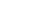 2 Carlton Street, Suite 500Toronto, ON M5B 1J3Tel: 416-593-7655 Fax: 416-593-5867Website: www.whiwh.com073	Woolwich Community Health Centre10 Parkside Drive, P.O. Box 370St. Jacobs, ON N0B 2N0Tel: 519-664-3534, ext.225 Fax: 519-664-2182Website: www.wchc.on.caSatellites:Wellesley Township CHC1180 Queen’s Bush Road P.O Box 187Wellesley, ON N0B 2T0Tel: 519-656-9025 Fax: 519-656-9027Linwood Nurse Practitioner Office (LNPO)3777 Manser RoadLinwood, ON N0B 2A0Tel: 519-698-1122 Fax: 519-698-9929Community Family Health Teams CFHTs [9]074	Baawaating Family Health Clinic(Maamwesying North Shore Community Health Services)210 Gran St, Unit CBatchewana First Nation, ON P6C 0C4Tel: 705-575-7191075	Delhi Family Health Team105 Main StreetDelhi, ON N4B 2L8Tel: 519-582-2323 Fax: 519-582-1513Website: www.dchc.ca076	Don Mills Family Health Team20 Wynford Drive Suite 200Toronto ON M3C 1J4Tel: 416-444-6161 Fax:416-444-5849Website: www.donmillshealth.com077	Équipe de santé familiale communautaire de l'Est d'Ottawa2339 Ogilvie Rd, Suite 204Ottawa, ON K1J 8P6Tel : 613.590.0533 Fax: 613-842-4428Website: www.esfestottawa.ca078	Harrow Health Centre Inc.: A Family Health Team1480 Erie St. South, P.O. Box 430Harrow, ON N0R 1G0Website: www.harrowfht.ca 079	Kawartha North Family Health Team50 Colborne St. East, PO Box 129Fenelon Falls, ON K0M 1N0Tel: 705-887-3535  Fax: 705-887-3530Website: www.kawarthanorthfht.ca080	Leeds & Grenville Community Family Health Team2235 Parkedale AvenueBrockville, ON K6V 6B2Tel: 613-498-2761  Fax: 613-342-8992Website: www.lgcfht.ca081	Thames Valley Family Health Team1385 North Routledge Park, Unit 6London, ON N6H 5N5Tel: 519-777-6545Website: www.thamesvalleyfht.ca 082	Windsor Family Health Team2475 McDougall, Unit 245Windsor, ON N8X 3N9Tel:  519-250-5656 Fax: 519-250-5864Website: www.windsorfht.caAboringial Health Access Centres  (AHACs) & Indigenous Primary Health Ceare Organizations (IPHCO)  [14]083	Anishnawbe Mushkiki1260 Golf Links Road, 3rd Floor Thunder Bay, ON P7B 01A1Tel: 807-623-0383 Fax: 807-623-0135Website: www.anishnawbe-mushkiki.org084	De dwa da dehs nye>s Aboriginal Health Centre678 Main Street EastHamilton, ON L8M 1K2Tel: 905-544-4320 Fax: 905-544-4247Website: www.aboriginalhealthcentre.comSite: Brantford36 King StreetBrantford, ON  N3T 3C5Tel: 519-752-4340 Fax: 519-752-6096085	Dilico Anishinabek Family Care (IIPCT)131 Archibald Street NorthThunder Bay, ON  P7J 1L6Tel: 807-623-8411  Fax: 807-626-7999Website: www.dilico.com 086	Gizhewaadiziwin Health Access Centre1460 Idylwild Drive P.O. Box 686RMB2004 RR #2Fort Frances, ON  P9A 3M9Tel: 807-274-3131 Fax: 807-274-6280Website: www.gizhac.com087	Mohawk Council of AkwesasneP.O. Box 579Cornwall ON K6H 5T3Tel: 613-575-2341 Fax: 613-575-2181Website: www.Akwesasne.ca088	Mamaway Wiidokdaadwin Primary Health Care Team (BANAC)64 Cedar Point Dr. Unit 1405Barrie, ON L4N 5R7Tel: 705-734-1818089 			   N’Mninoeyaa Community Health Access Centre(Maamwesying North Shore Community Health Services)Building B Lot #473, Hwy 17 WestCutler, ON  P0P 1B0Tel: 705-844-2021 Fax: 705-844-2844Website: www.mamaweswen.ca090	Noojmowin Teg Health CentreHwy 540, Postal Bag 200248 Hillside Road Aundeck Omni Kaning Little Current, ON P0P 1K0Tel: 705-368-2182 Fax: 705-368-2229Website: www.noojmowin-teg.ca091	Shkagamik-Kwe Health Centre161 Applegrove StreetSudbury, ON  P3C 1N2Tel: 705-675-1596 Fax: 705-675-8040Website: www.skhc.caSatellite:Mental Health Program109 Elm Street, Suite 202Sudbury, ON P3C 1T4Sweetgrass Health Centre207 6th StreetCochrane, ON  P0L 1C0092	Southwest Ontario Aboriginal Health Access Centre425-427 William StreetLondon, ON N6B 3E1Tel: 519-672-4079 Fax: 519-672-6945Website: www.soahac.on.caSites:2nd London Site536 Queens Ave.London, ON N6B 1Y8SOAHAC-Chippewa Site4 Anishinaabeg DriveP.O. Box 426, RR#1Muncey, ON, N0L 1Y0Tel: 519 289-0352093	Temiskaming Native Women’s Support Group 121 Scott StreetNew Liskeard, ON  P0J 1P0094                                    Waasegiizhig Nanaandawe’iyewigamig212 4th Ave. SouthKenora, ON  P9N 1Y9Tel: 807-467-2453 x 1 Fax: 807-467-2666Website: www.wnhac.orgHead Office Obashkaandagaang First NationP.O. Box 320Keewatin, ON P0X 1C0095	Wabano Centre for Aboriginal Health299 Montreal RoadOttawa, ON K1L 6B8Tel: 613-748-5999 Fax: 613-748-9364Website: www.wabano.com096	Wasauksing First Nation1508 Geewadin Road, Box 250 Main StationParry Sound, ON  P2A 2X4Tel: 705-746-2531Nurse Practitioner-Led Clinics (NP Led Clinics) [13]097	Algoma Nurse Practitioner- Led Clinic443 Northern Ave.Sault Ste. Marie, ON P6A 5L3Tel: 705-942-4717  Fax: 705-942-9687Website: www.algomanplc.ca098	Canadian Mental Health Association Durham Nurse Practitioner- Led Clinic60 Bond Street West, Oshawa, ON L1G 5A1Tel: 905-436-9945 X 399 Fax: 905-436-8761Website: www.durham.cmha.ca099	Capreol Nurse Practitioner- Led Clinic49 Yonge StreetCapreol, ON, P0M 1H0Tel: 705-858-8787Website: www.capreolnplc.com100	Glengarry Nurse Practitioner-Led Clinic137 rue Military Rd., P.O. Box 160Lancaster, ON	K0C 1N0Tel: 613-347-1260 Fax: 613-347-9896Website: www.glengarryclinic.ca101	Health Zone Nurse Practitioner- Led ClinicPO Box 25087London, ON N6C 6A8Tel: 226-785-1929 Fax: 226-785-1927Website: www.healthzonenplc.com102	HF Connecting Health Nurse Practitioner- Led Clinic3660 Midland Avenue, Suite 201Scarborough, ON M1V 0B8Tel: 416 479-7600 Fax: 416-479-7601Website: www.hfchnplc.ca103	Huronia Nurse Practitioner- Led Clinic3331 Line 4 NorthOro-Medonte, ON  L0L 2L0Tel: 705-835-7545 Fax: 705-835-6424Website: www.huronianplc.ca104	Lakehead Nurse Practitioner- Led Clinic101-325 Archibald St. S Thunder Bay, ON P7E 1G6Tel: 807-475-9595 Fax: 807-475-9797Website: www.lnplc.com105	North Bay Nurse Practitioner-Led Clinic1-524 Lakeshore DriveNorth Bay, ON, P1A 2E4Tel: 705-478-7671 Fax: 705-478-7029106	North Channel Nurse Practitioner -Led Clinic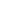 135 Dawson St. PO Box 658Thessalon, ON, P0R 1L0Tel: 705-842-9898Website: www.northchannelnplc.orgSatellite:3223 Hwy. 17BEcho Bay, ON, P0S 1C0107	North Muskoka Practitioner- Led Clinic5 Centre Street NorthHuntsville, ON, P1H 2C1Tel: 705-224-6752Website: www.northmuskokanplc.com108	Peterborough 360 Degree Practitioner- Led Clinic45-360 George Street N Peterborough, ON, K9H 7E7Tel: 705-874-3676Website: www.360nursepractitionerledclinic.ca109	Waterloo Region Nurse Practitioner-Led Clinic13 Water St. N. Cambridge ON N1R 3B2Tel: 519-772-2322Website: www.wrnplc.caSatellite:123 Pioneer Drive, Unit 101Kitchener, ON, N2P 2A3